Publicado en Madrid el 04/12/2023 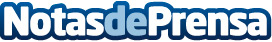 El neumático SUV GitiAllSeasonAS1 recibe el sello al Mejor Precio-RendimientoEl neumático SUV GitiAllSeasonAS1 ha sido reconocido con el sello al "Mejor Precio-Rendimiento" en la prueba de neumáticos Promobil. Además, quedó tercero en la clasificación general de fabricantes premium y consiguió dos victorias en pruebas individualesDatos de contacto:Press Corporate ComDirectora910910446Nota de prensa publicada en: https://www.notasdeprensa.es/el-neumatico-suv-gitiallseasonas1-recibe-el Categorias: Nacional Consumo Industria Automotriz http://www.notasdeprensa.es